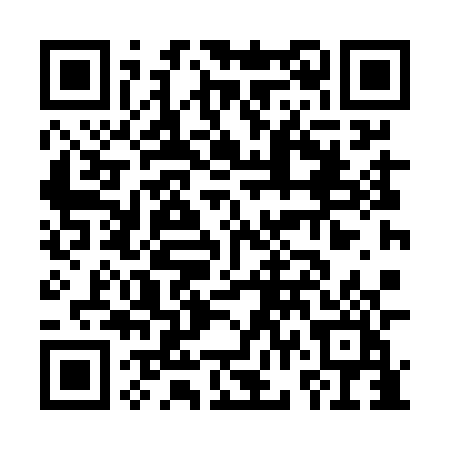 Prayer times for Bilovice, Czech RepublicWed 1 May 2024 - Fri 31 May 2024High Latitude Method: Angle Based RulePrayer Calculation Method: Muslim World LeagueAsar Calculation Method: HanafiPrayer times provided by https://www.salahtimes.comDateDayFajrSunriseDhuhrAsrMaghribIsha1Wed3:125:2912:495:548:1010:172Thu3:095:2712:495:558:1110:203Fri3:065:2612:495:568:1310:224Sat3:035:2412:495:578:1410:255Sun3:005:2212:495:588:1610:286Mon2:575:2112:485:588:1710:307Tue2:545:1912:485:598:1910:338Wed2:515:1712:486:008:2010:369Thu2:485:1612:486:018:2110:3910Fri2:445:1412:486:028:2310:4111Sat2:415:1312:486:038:2410:4412Sun2:385:1112:486:048:2610:4713Mon2:355:1012:486:048:2710:5014Tue2:335:0912:486:058:2910:5315Wed2:325:0712:486:068:3010:5616Thu2:315:0612:486:078:3110:5717Fri2:315:0512:486:088:3310:5818Sat2:315:0312:486:088:3410:5819Sun2:305:0212:486:098:3510:5920Mon2:305:0112:486:108:3710:5921Tue2:295:0012:486:118:3811:0022Wed2:294:5912:496:128:3911:0123Thu2:284:5812:496:128:4011:0124Fri2:284:5712:496:138:4211:0225Sat2:284:5612:496:148:4311:0226Sun2:274:5512:496:148:4411:0327Mon2:274:5412:496:158:4511:0328Tue2:274:5312:496:168:4611:0429Wed2:274:5212:496:168:4711:0530Thu2:264:5112:496:178:4811:0531Fri2:264:5012:506:188:4911:06